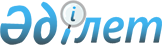 Қазақстан Республикасы Үкіметінің кейбір шешімдерінің күші жойылды деп тану туралыҚазақстан Республикасы Үкіметінің Қаулысы 2000 жылғы 6 маусым N 855
     Қазақстан Республикасының Үкіметі қаулы етеді:
     1. Қосымшаға сәйкес Қазақстан Республикасы Үкіметінің кейбір 
шешімдерінің күші жойылды деп танылсын.
     2. Осы қаулы қол қойылған күнінен бастап күшіне енеді.
     
     Қазақстан Республикасының
     Премьер-Министрі
     
     
                                                  Қазақстан Республикасы
                                                  Үкіметінің
                                                  2000 жылғы 6 маусымдағы
                                                  N 855 қаулысына
                                                  қосымша
     
      Қазақстан Республикасы Үкіметінің күші жойылған
             кейбір шешімдерінің тізбесі
     





          1. "Қазақ ССР-інің мемлекеттік басқару органдары аппараты 
қызметкерлеріне еңбекақы төлеуді жетілдіру туралы" Қазақ ССР Министрлер 
Кабинетінің 1991 жылғы 31 шілдедегі N 460 қаулысы.




          2. "Қазақ ССР Юстиция министрлігінде Қазақ ССР-інің территориясындағы 
қоғамдық бірлестіктер мен діни ұйымдардың жарғыларын тіркеу жөнінде арнайы 
қызмет құру туралы" Қазақ ССР Министрлер Кабинетінің 1991 жылғы 
5 қыркүйектегі N 511 қаулысының 3-тармағының екінші абзацы (Қаз. ССР ҚЖ, 
1991 ж., N 21, 148-құжат).




          3. "Қазақстан Республикасы Мемлекеттік басқару органдары аппараты 
қызметкерлеріне еңбекақы төлеу туралы" Қазақстан Республикасы Министрлер 
Кабинетінің 1992 жылғы 8 қаңтардағы N 13 қаулысы  
 P920013_ 
  (Қазақстан 
Республикасының ПҮКЖ-ы, 1992 ж., N 1, 12-құжат).




          4. Қазақстан Республикасы Премьер-Министрінің 1992 жылғы 25 
наурыздағы N 64 өкімі.




          5. "Мемлекеттік қызметке қабылдаудың үлгі контрактісін бекіту туралы"
Қазақстан Республикасы Үкіметінің 1996 жылғы 21 мамырдағы N 622  
 P960622_ 
   
қаулысы.




          6. "Қазақстан Республикасы Үкіметінің жанындағы Мемлекеттік 
қызметтерді реформалау жөніндегі комиссия туралы" Қазақстан Республикасы 
Үкіметінің 1996 жылғы 3 маусымдағы N 686 қаулысы  
 P960686_ 
  (Қазақстан 
Республикасының ПҮКЖ-ы, 1996 ж., N 35, 333-құжат).




          7. "Қазақстан Республикасы Үкіметінің 1996 жылғы 3 маусымдағы N 686 
қаулысына өзгертулер енгізу туралы Қазақстан Республикасы Үкіметінің 
1996 жылғы 26 тамыздағы N 1051 қаулысы  
 P961051_ 
  (Қазақстан Республикасының 
ПҮКЖ-ы, 1996 ж., N 26, 216-құжат).




          8. "Қазақстан Республикасы Үкіметінің 1996 жылғы 3 маусымдағы N 686 




қаулысына өзгерістер енгізу туралы" Қазақстан Республикасы Үкіметінің 
1996 жылғы 2 желтоқсандағы N 1465 қаулысы  
 P961465_ 
  (Қазақстан 
Республикасының ПҮКЖ-ы, 1996 ж., N 49, 475-құжат).
     9. "Қазақстан Республикасы Үкіметінің 1996 жылғы 3 маусымдағы N 686 
қаулысына өзгерту енгізу туралы" Қазақстан Республикасы Үкіметінің 1997 
жылғы 6 ақпандағы N 161  
 P970161_ 
  қаулысы. 
     
     
     
Оқығандар:
     
     Бағарова Ж.А.
     Қасымбеков Б.А. 
     
      
      


					© 2012. Қазақстан Республикасы Әділет министрлігінің «Қазақстан Республикасының Заңнама және құқықтық ақпарат институты» ШЖҚ РМК
				